CURRICULUM VITAEKARTHU KARTHU.365783@2freemail.com  Professional Experience:June 2014 to August 2016: SNEHA Diagnostics, Varkala, Trivandrum, Kerala.Duties and responsibilities:Maintains a good relation with colleagues and patientsEnsure the quality control of lab procedures.Supervising a team of lab technicians.Performing and interpret the lab tests.Diagnostic Testing:HematologyBiochemistryMicrobiologySerologyClinical PathologyProficient in operating:Biolis .24I   Horiba hematology analyserErba semi automated biochemistry analyserStatfax semi automated biochemistry analyserMispa semi automated biochemistry analyserEasylyte electrolyte analyserPERSONAL DETAILS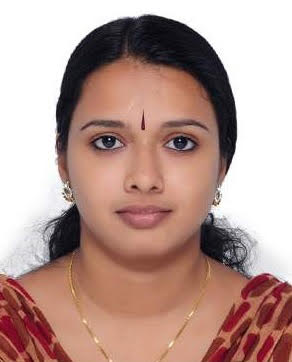 DOB      	:	18-07-1990Sex                       	:	FemaleNationality            	:	IndianMarital status      	:	MarriedDHA Examination details:Data Flow Reference DHA Eligibility Id.	:	Educational Qualification	:        BSc MLT (Kerala University)			Pass out May 2014Computer knowledge	:	MS OfficeLanguage known       	: 	English, Malayalam, HindiDeclaration,       I hereby declare my above data is true to the best of my knowledge.